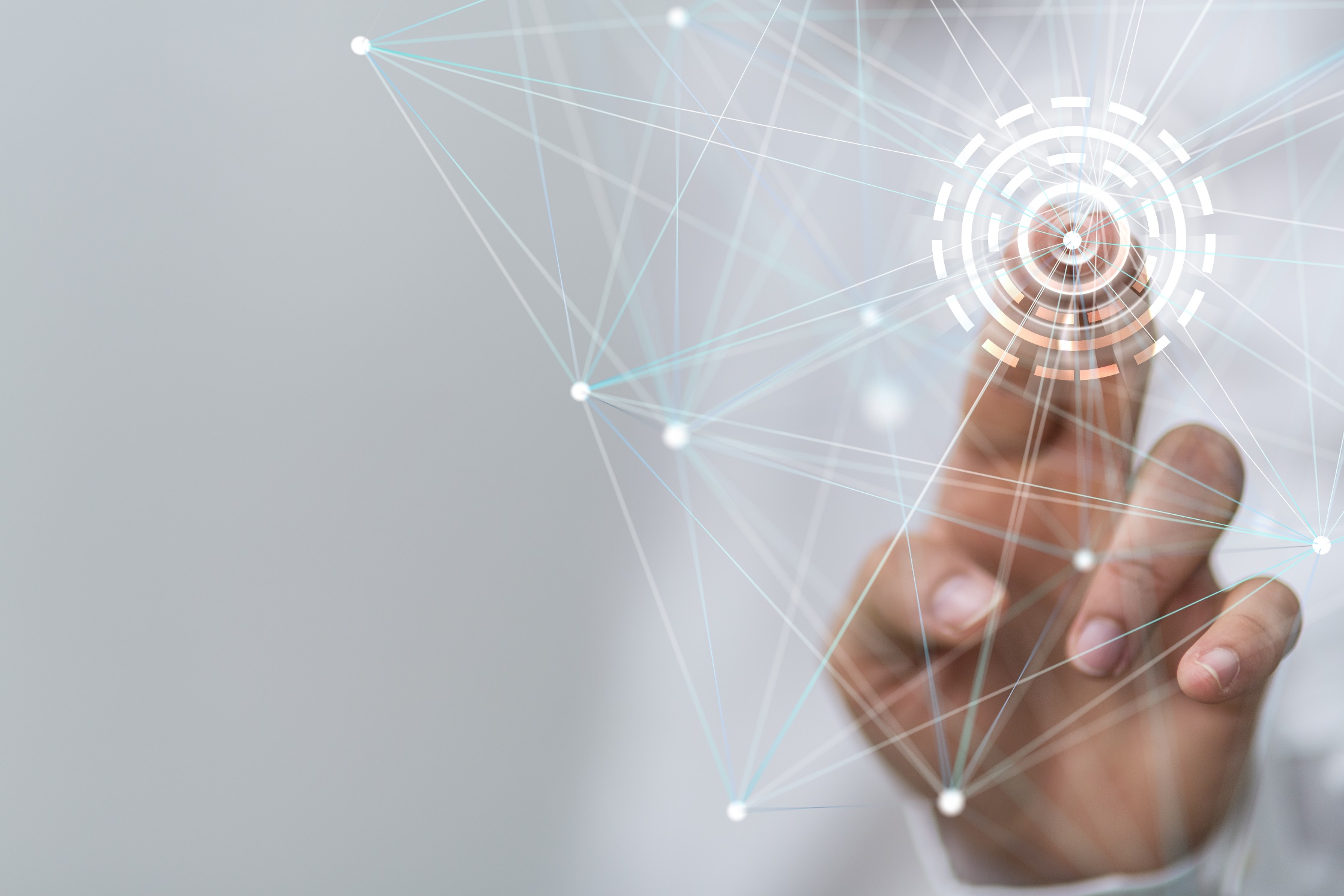 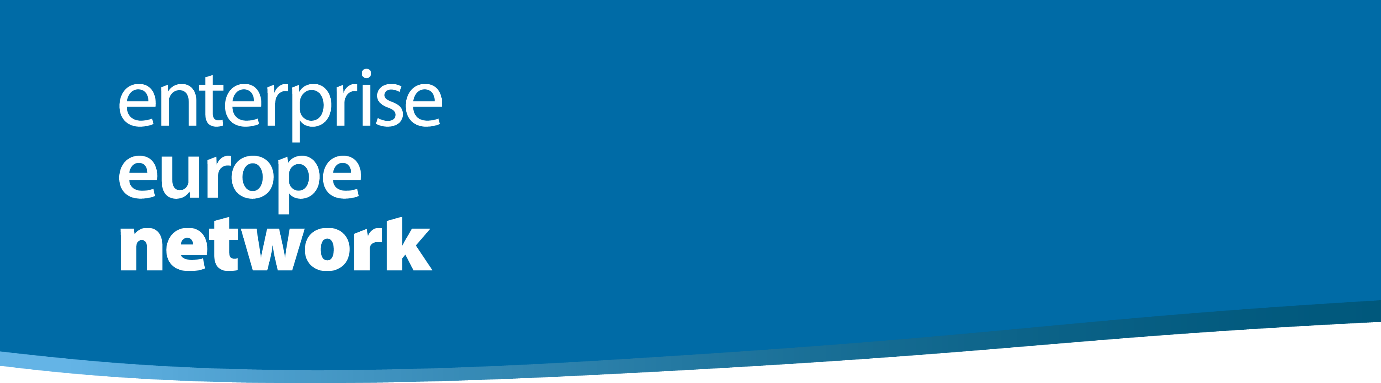 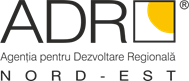 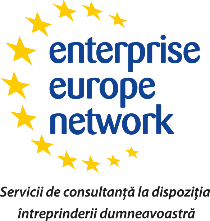 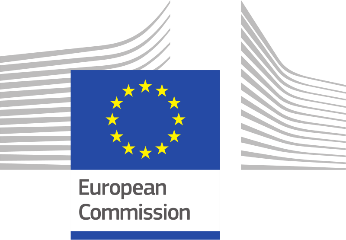 Suport non-stop pentru afacerea ta!Începând cu anul 2015, Agenția pentru Dezvoltare Regionala Nord-Est este punct local de contact in cadrul Rețelei Enterprise Europe.Aceasta rețea europeana este o inițiativă a Comisiei Europene si a fost lansată în anul 2008, oferind sprijin către întreprinderile, organizațiile de afaceri și profesionale, agențiile de dezvoltare, institutele de cercetare, parcurile tehnologice, clusterele și universitățile dornice să beneficieze de avantajele pieței unice europene pentru dezvoltarea propriei afaceri, prin inovare și internaționalizare.Aria de acoperire include peste 60 de țări (28 state membre ale Uniunii Europene, țări candidate, țări membre ale Spațiului Economic European, inclusiv Brazilia, Rusia, India, China si Africa de Sud), iar serviciile sunt oferite prin intermediul a peste 600 centre gazdă.Serviciile oferite de ADR Nord-Est sunt orientate către IMM-urile orientate către creștere, dornice sa inoveze si sa acceseze noi piețe. In acest sens, va invitam sa consultați câteva oportunități de colaborare care au fost selectate din baza de date centralizata a Rețelei cu peste 10.000 de propuneri de colaborare.1. Companie rusa, cauta producatori pentru echipamente de panificatie, in baza unor acorduri de distributie. Ref: BRRU20151120001 2. O companie belgiana specializata in productia si distributia de produse din carne cauta furnizori de produse alimentare, ambalaje pentru alimente si bete pentru frigarui. Ref: BRBE20160120001          3. O companie din Marea Britanie cauta furnizori pentru diferite tipuri de fructe uscate pentru a fi utilizate pentru producerea de snacksuri sanatoase.  Ref: BRUK20150624001  4. Agent comercial francez isi ofera disponibilitatea de a intermedia afaceri in domeniul produselor alimentare  Ref: BRFR20150324003 5.  Distribuitor rus de componente si piese auto cauta un furnizor pentru acestea, pentru a incheia un contract de distributie. Ref: BRRU20160126002 6. Companie olandeza cauta parteneri (producatori si agenti) specializati in fabricarea de imbracaminte si tesaturi/imbracaminte imprimata  Ref: BRNL20150820001 7. Piata de desfacere on line cauta noi designeri si branduri Ref: BRNL20141121001 8. Distribuitor/consultant de produse alimentare cauta producatori de produse de panificatie/patiserie congelate pentru a le introduce pe piata din Spania si Portugalia. Ref: BRES20150730001 9.  Companie suedeza cauta furnizori de semifabricate din lemn de brad pentru a fi folosite la operatiuni de strunjire    Ref: BRSE2016061000110. Producator de haine pentru copii cauta subcontractori  Ref: BRFR20160307001 11. Comerciant si producator de articole din metal din Ungaria, cauta alti producatori pentru a le asigura distributia Ref: BRHU20150424001 12. Producator german de componente si sisteme metalice cauta furnizori. Ref: BRDE20151211002 13. Companie belgiana specializata in sectorul alimentar isi ofera serviciile, ca agent, pentru companiile producatoare din domeniu Ref: BRBE20150211001 14 . Companie poloneza doreste sa activeze ca distribuitor pentru decoratiuni pentru geamuri  Ref: BRPL20151021001 15. Furnizori europeni de bere sunt cautati Ref: BRUK20140901001 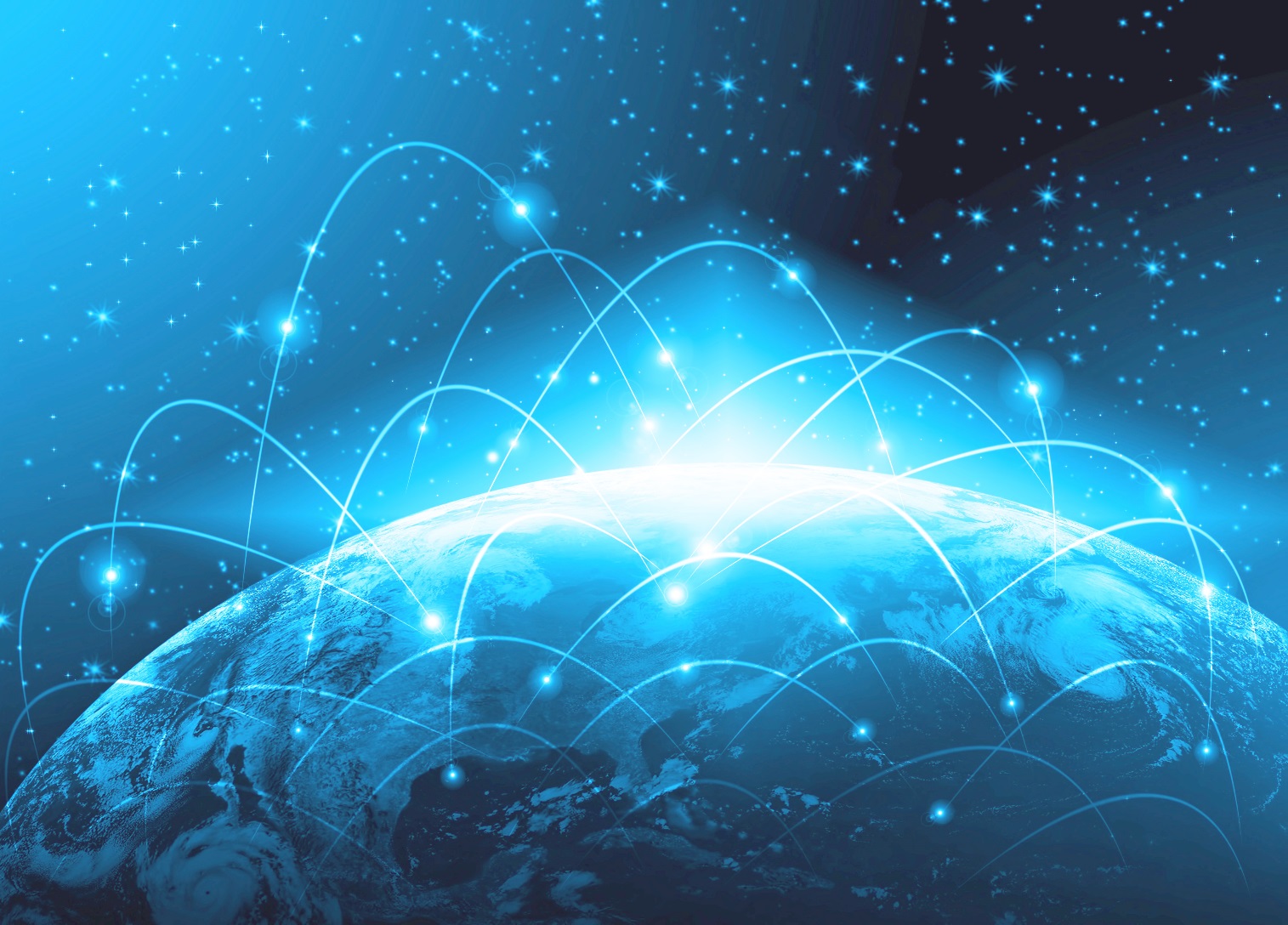 Descriere O companie de comert rusa, cu sediul in Perm, specializata in furnizarea de echipamente pentru brutarii, pentru producatorii de bomboane si cuptoare de patiserie/panificatie, infiintata in 2013, cu o larga retea de distributie in Rusia si tarile CSI cauta producatori de utilaje pentru panificatie/patiserie in scopul incheierii unor contracte de distributie si service.  Compania este interesata in achizitionarea de echipamente pentru panificatie, patiserie, cuptoare de paine, cuptoare izolate termic, echipamente de framantat,  masini de formare a aluatului, feliatoare de paine, masini de divizare aluat etc., in diferite termene de livrare. Compania va promova echipamentele de panificatie pe piata Rusiei si a tarilor CSI. Compania rusa doreste sa isi creasca gama de produse, precum si baza de clienti. Orice fel de acord de vanzare, precum si vanzarea in consignatie pot fi luate in considerare.Tipul de partener solicitat Compania cauta producatori din domeniul industrial, producatori de echipamente de panificatie, care sa ofere echipamente de o calitate superioara, precum si piese de schimb pentru acestea. Este de asteptat ca furnizorii sa sprijine distribuitorul cu materiale de prezentare si alte produse de marketing. Descriere Compania este specializata in productia si distributia de   semifabricate de carne. Produce 400 tone de produse din carne pe saptamana si este specializata in produse fabricate din carne de vita, porc, vitel si pui.  Materia prima este super proaspata, iar produsele sunt livrate in portii, preparate sau crude.  Compania are 3 departamente: - Retail (supermarketuri) - produse din carne- Mancare gustoasa (calitate superioara) - mancare preparata cu carne - Catering (organizatii mari) - mancare preparata pentru colectivitati, spitale, scoli companii de catering Compania detine logistica proprie, livrand produsele cu 50 camioane, proprietate. Principalul atu al companiei este faptul ca furnizeaza produse super proaspete. Ei livreaza produsele cal tarziu a doua zi dupa procesarea lor. Producatorul Belgian ar dori sa isi diversifice gama de furnizori prin cautarea de potentiali parteneri in tarile din Europa pentru urmatoarele produse: carme, fructe, legume, lapte, paste fainoase, carnati, precum si produse non food precum: ambalaje pentru industria alimentara si betisoare pentru frigarui. Compania propune un contract de distributie.  Tipul de partener solicitat Companii, producatori ai unuia din urmatoarele produse: carne de vita, de pui, de vitel sau de porc; fructe legume, lapte, paste fainoase, condimente, sosuri, produse de ambalat, betisoare pentru frigarui.  Partenerul trebuie sa aiba experienta in sectorul alimentar si logistic. Compania propune sa distribuie produsele partenerului pe piata belgiana. Descriere Un producator de snacks-uri sanatoase facute din fructe uscate, din Marea Britanie cauta furnizori de fructe uscate: mere, merisor, mango, ananas, capsuni si stafide. Alte fructe pot fi luate in considerare  Aceste fructe trebuie sa fie naturale, sa nu contina aditivi iar amestecate in lapte sa nu contina gluten. In prezent compania furnizeaza produse catre mici magazine, cafenele, magazine ale fermierilor, magazine de delicatese, scoli, centre de joaca pentru copii, si hoteluri. De asemenea vinde si on line. Compania a creat 2 branduri de fructe uscate: unul destinat adultilor, iar celalalt destinat copiilor.   Tipul de partener solicitat Cauta un furnizor de fructe uscate care poate asigura standardele de calitate si cerintele unui contract de furnizare. Fructele uscate trebuie sa fie 100 % naturale (deci potrivite pentru vegani si vegetarieni), fara adaos de zahar, sa nu contina sulfiti sau conservanti si sa poata fi procesate si introduse in produse fara gluten si lapte. Trebuie sa indeplineasca HACCP (Hazard Analysis & Critical Control Points), FSSC22000 (Food Safety System Consortium) si BRC (British Retail Consortium).DescriereAgent comercial francez specializat in domeniul industriei produselor alimentare doreste sa fie reprezentantul producatorilor Europeni in Franta. Mai precis,este interesat de companii straine din domeniul carnii si carnii conservate pentru companiile de catering, restaurant, macelarii, magazine pentru delicatese. El se adreseaza tuturor producatorilor specificati din Europa. Tipul de partener solicitatCompania cauta producatori seriosi de carne si carne conservata interesati sa vanda in Franta. Parteneri specializati in fabricarea de produse regionale sau traditionale.  DescriereCompania rusa a fost infiintata in 2010. Compania este specializata in vanzari en gross de componente si piese de schimb. Distribuitorul va sustine cresterea vanzarilor pe piata rusa, folosind reteaua sa de vanzari, fiind unul din cei mai mari distribuitori on line. Compania cauta noi furnizori de componente auto, originale (OEM) sau neoriginale (AM) pentru camioane, tractoare, echipamente din domeniul constructiilor, autoturisme, motociclete, barci cu motor si iahturi si altele de acest tip. Firma livreaza din stoc in toate regiunile din Rusia.  Furnizorii si producatorii acestor produse vor incheia un contract de distributie cu compania din Rusia care doreste sa isi largeasca gama de produse si sa fie reprezentantul acestora pentru toata Rusia.  Tipul de partener solicitatTipul de partener cautat: IMM din industrie Obiectul de activitate: productie, comert Rolul partenerului: producator, dealer auto, engrossist de piese auto, care este interesat de accesarea initiala a pietei ruse sau pe cresterea vanzarilor pe piata rusa. De asemenea este interesat si de distributia de produse lichide (uleiuri, acid baterie, antigel, lichid de spalat parbrizul DescriereCompania olandeza opereaza in domeniul confectiilor de imbracaminte (serie) pentru branduri europene de nivel mediu si premium.  Compania livreaza tesaturile si ghideaza partenerii in toate fazele de productie prin colaborarea cu cativa parteneri selectati pentru o colaborare indelungata. Pana in prezent compania a lucrat cu 2 parteneri din China. Ei cauta parteneri de afaceri in zona de Est a Europei, in special in Balcani, care ar putea sa produca gama lor de produse de serie. Potentialul colaborator (producator sau agent) trebuie sa aiba o retea locala buna si sa fie capabil sa produca si comenzi mai mici.Partenerul ideal trebuie sa aiba un istoric in productia de imbracaminte din tesaturi usoare si sa fie specializat in diverse tehnici de imprimare a hainelor/tesaturilor. Este important ca partenerul sa aiba capacitatea sa proceseze de la comenzi mici (incepand cu 50 bucati) pana la comenzi mari (mai mult de 1000 de piese/ gama).  Tipul de partener solicitatProduse finite si finisarea (spalare si imprimare) -	Produse finite: croire/coasere a tesaturilor pentru bluze, rochii, fuste din diferite materiale ca: matase, vascoza, tencel, cupro si polyester. Capabil sa produca de la prototipuri si mostre pentru colectii (SMS) pana la productie de serie. -	Imprimare:  specializat in realizarea de imprimare (screen/digital/relief/flock) pe tesaturi si impracaminte din diverse materiale ca: bumbac, matase, viscoza, polyester, tencel, cupro, etc. -	Spalarea: partenerul trebuie sa fie capabil sa efectueze spalare grea, clatire si spalare usoara. Alte tehnici optionale de care ar putea fi de interes: croire cu laser, plisare, sau orice alte modalitati ecologice de spalare, vopsire si finisare.  DescriereIn 2014 compania olandeza a deschis un site de vanzari online, lucru ce i-a permis sa descopere modele unice (cu produse limitate) potrivite pe gustul si stilul cumparatorilor. Aceasta companie olandeza cauta noi designeri de moda, din Europa sau din intreaga lume, pentru haine si accesorii de dama.   Website-ul furnizeaza cumparaturi personalizate si o selectie unica de modele si design. Compania nu solicita o taxa de inscriere. Pe aceasta platforma, designerii au ocazia de a prezenta colectii unice de imbracaminte de dama: serie, unicate, bijuterii genti, pantofi, lenjerie si accesorii. Compania selecteaza designerii a caror colectie o apreciaza si ii prezinta pe acest site. Platforma impartaseste o parte din povestile de succes ale fiecarui designer (inspiratie, viata personala, etc). Membrii primesc selectii personalizate electronic, potrivite cu stilul lor personal. Selectiile arata versatilitatea fiecarui desen sau model.   Tipul de partener solicitatCompania cauta: - Designeri creativi din Europa sau dinafara ei; - Designi unic si de avangarda;- Accesorii high end; Description Companie spaniola cu sediul in Barcelona specializata in comertul international isi ofera serviciile de distribuitor/agent comercial sau reprezentant pentru companii din industria alimentara interesate in introducerea produselor lor pe piata spaniola sau portugheza. Compania este interesata sa stabileasca relatii stabile si de lunga durata cu producatori europeni de panificatie sau produse de patiserie congelata (ca: paine, pizza, bread, pizzas, covrigi, sandwich-uri, focaccia, paine de secara, fast food, produse de patiserie daneza, cornuri, briose, prajituri, torturi, etc.).  In schimb, compania ofera servicii de intermediere, servicii de consultanta si colaborare in procesul de internationalizare. De asemenea compania se va ocupa de comercializare, logistica, indeplinirea cerintelor legale si toate activitatile necesare pentru o afacere de success in piata mentionata.  Compania are mai mult de 30 ani de experienta in sectorul produselor alimentare si este specializata in domeniul produselor de panificatie si patiserie congelate. Au contacte cu centre comerciale importante si din acest motiv ei sunt interesati in stabilirea de contacte cu producatori care detin capacitati de productie mari. Pentru potentialii parteneri, compania ofera linii de produse comerciale pentru companiile care doresc sa introduca produsele lor pe piata Spaniei. Ei pot sustine aceste companii prin implementarea unei “prezente locale” foarte apreciata si deseori ceruta de catre clientii in cazul tranzactiilor comerciale international.  Compania ofera un contract de distributie/comercialpotentialilor parteneri din Austria, Belgia, Bulgaria, Cipru, Germania, Grecia, Ungaria, Polonia, Romania etc.Tipul de partener solicitatPartenerul ideal trebuie sa aiba o capacitate mare de productie pentru paine sau produse de patiserie congelate ca: paine, pizza, bread, pizza, covrigi, sandwich-uri, focaccia, paine de secara, fast food, produse de patiserie daneza, cornuri, briose, prajituri, torturi, etc. DescriereFamilia suedeza care detine acest IMM are o experienta indelungata in industria de prelucrare a lemnului. In prezent ei produc diferite forme de lemn rotund care este utilizate pentru: maturi, perii, unelte de gradina sau pentru iarna, etc., vandute apoi catre diferiti retail-eri. Compania este interesata de un contract de livrare cu un furnizor de semifabricate din lemn de pin. Materialul lemnos va fi mai intai vandut unui engrossist pentru a fi folosit pentru strunjirea balustrilor de lemn pentru scari de lemn. Semifabricatul trebuie sa fie drept pe fiecare fata, iar lemnul de pin trebuie sa aiba o calitate superioara, fara noduri.  Precizia este foarte importanta, materialul trebuind sa fie furnizat in 3 dimensiuni diferite. Partenerii potentiale sunt companiile experimentate din domeniul prelucrarii lemnului, de exemplu fabrici de procesare cherestea, gatere sau furnizori ai materialelor solicitate. In orice caz, orice furnizor trebuie sa fie capabil sa demonstreze ca are suficienta experienta anterioara in furnizarea lemnului de pin de inalta calitate.   Tari de interes sunt in primul rand Cehia, Polonia si Slovacia, dar nu numai.   Tipul de partener solicitat Materialul solicitat trebuie sa fie din lemn de pin, patrat sau plan pe toate fetele.  Materialul trebuie sa fie de inalta calitate si fara greseli. Nodurile nu sunt acceptate.  Lemnul trebuie sa fie uscat la 8-10 %. Mai jos gasiti dimensiunile exacte si volumul de achizitii anual estimat: 35.000 - 40.000 bucati. 25x25x870 mm.30.000 – 35.000 bucati. 32x32x870 mm.35.000 – 40.000 bucati. 38x38x870 mm.Piesele trebuie sa fie incarcate pe paleti. Fiecare palet trebuie sa contina 500 bucati.  DescriereAceasta companie franceza vinde articole din tesaturi de bumbac, dar si tricotaje pentru copii. Gama lor de produse include tricouri, rochii, bluze, pantaloni, etc. De asemenea, ofera o gama variata de accesorii: palarii, esarfe, bentite.Compania foloseste un design modern, gama lor de produse adresandu-se unei clientele de clasa medie spre inalta. Compania a inregistrat cresteri de la un sezon la altul de-a lungul ultimilor 6 ani. In ciuda marimii lor, au reusit sa construiasca o piata semnificativa in Europa, precum si in USA, Canada, Coreea de Sud Taiwan si Arabia Saudita, care acopera mai mult de jumatate din vanzarile companiei. Confruntata cu o crestere mare a volumului sau de produse, compania incearca sa construiasca un parteneriat solid si de lunga durata cu un furnizor nou capabil sa produca haine de copii din jerseu si fleece cotton. Compania ofera oportunitati de subcontractare.Tipul de partener solicitat Compania cauta indeosebi o fabrica, sectie de procesare care sa fie capabila sa produca haine de copii facute din jerseu, rib sau fleece cotton.  Serviciile trebuie sa includa dezvoltarea de produse (si multiplicarea acestora) prototipuri si mostre, screen printing si broderie, cusut, calcat si control de calitate. Descriere Compania ungara este un engrossist si distribuitor de oteluri speciale, inoxuri, inoxuri rezistente la temperature inalte, oteluri rezistente la uzura si aluminiu, fiind unul din cei mai mari din Ungaria. Compania furnizeaza un numar mare de produse din oteluri de mai multe feluri (tabla de otel inox, placi si placi de rupere, tevi laminate si tevi sudate, accesorii si fitinguri sudate, fara sudura si filetate. Gama de produse a companiei contine feritice, martensitice, austenitice si dublu tratate. Compania ofera o gama larga de produse rezistente la temperaturi ridicate, precum si produse din aluminiu.  Pe langa activitatea de comert, compania este activa si in cea de productie.   Compania detine certificate ISO 9001:2009 asigurarea calitatii acoperind toate domeniile de activitate: vanzari, cumparari, depozitare, livrari, debitare, taiere cu laser, stantare, perforare si indoire cu CNC. In scopul de a-si diversifica gama de produse compania ofera distributie de produse producatorilor de produse metalice sub forma unor contracte de distributie, pentru potentiali parteneri care opereaza in Austria, Cehia, Germania, Franta, Elvetia, Italia, Romania sau Slovacia. Tipul de partener cautatCompania ungara distribuie doar produse de inalta calitate. Compania este deschisa sa distribuie orice produse din otel inoxidabil sau aluminiu, fara a avea o specificatie tehnica cu privire la marime sau material. Potentialul partener trebuie sa fie capabil sa furnizeze produse de inalta calitate prin asigurarea proceselor necesare de asigurare a calitatii in procesul de productie     Description Compania germana este lider de piata in dezvoltarea si productia de sisteme si componente metalice hightech in industria auto. Pentru a-si creste portofoliul de furnizori, compania cauta potentiali colaboratori pentru volume de la 100.000 la 2.000.000 piese pe an.  Furnizorii trebuie sa detina minimum 50 salariati si trebuie sa fie certificate ISO 9001.  Potentialii furnizori sunt solicitati sa livreze urmatoarele bunuri: · Tevi din otel in dimensiuni fixe precum si tuburi prelucrate  · Piese extrudate la rece si suruburi de sudura /profiluri din aluminiu· Otel in colaci - materie prima · Piese prelucrate/piese frezate si debavurate/piese lustruite (ca un proces de subcontractare)  Compania cauta si furnizori de unelte pentru procesul de stantare la prese (cu mai multe puncte de lucru) Tipul de partener solicitat Piesele strunjite, cu cerinte tehnice inalte cu greutate intre 20 si 200 grame si cu solicitari anuale intre 150.000 si 1.5 milioane bucati  · Tevi conform DIN10305-2 (sudate conform planurilor) cu diametru de 35-45 mm and lungime de 240-260 mm and toleranta de +/- 0,05 in diametru), cantitati anuale: 100.000 to 500.000 bucati si tevi conform DIN10305-3 (sudate)cu diametru de 30-40 mm si lungime de 750-800 mm cu tolerante foarte mici  si cantitati anuale: 400.000 to 800.000 bucati· Prelucrare de tevi: stantare, stamping, indoire, cotire cu tolerante foarte mici si in cantitatile urmatoare: · Profile din aluminiu: 470-900 mm lungime, 500 - 1.000 grame; presare, taiere, polizare, gaurire spalare, cu cantitati anuale de la 30.000 la 250.000 bucati. · Materie prima - otel in colaci ex: S315MC, 6,00±0,1 x 335 EN 10051; volum anual: 1.200 tone· Idoirea si procesarea pieselor stantate ex 210 mm diametru, 900 grame, volum anual 150.000 bucatiDescriereCompania belgiana activeaza ca agent in sectorul alimentar, reprezentand branduri renumite de pe piete din Franta, Belgia, Luxembourg si Canada. Compania asigura livrari si pe teritoriul Belgiei sau in sudul Europei (Italia, Spania, Portugalia)  In prezent comercializeaza peste tot mancaruri traditionale spaniole ca paella, gazpacho, sunca/carne de porc, fructe uscate, patiserie industriala, ulei, nugat si tapas congelat. Compania este dornica sa reprezinte alte produse alimentare pe piata Belgiana si pe celelalte piete unde este prezenta in acest moment. Rezultatul asteptat al unui parteneriat international ar fi de a aduce produsele pe rafturile principalilor retaileri de pe piata sau vanzarea acestora pe canalele de food service.Tipul de partener solicitat Partenerii trebuie sa fie flexibili si sa aiba o viteza mare de reactie pentru a fi compatibili cu nevoile pietei. Produsele lor trebuie sa indeplineasca standard inalte de calitate. Mai mult aceste companii trebuie sa fie de incredere si inovative. DescriereDin 2005 compania poloneza furnizeaza servicii in domeniul decoratiunilor pentru geamuri si a decoratiunilor interioare, oferindu-le clientilor un serviciu complet de la de la design si aranjamente decorative a geamurilor pana la consultanta in selectarea materialelor, coasere sau alte decoratiuni precum si instalarea acestora. Au o mare experienta in design-ul pentru decoratiuni de ferestre atat pentru companii, cat si pentru casnici. Compania doreste sa isi extinda gama de produse si, ca urmare, cauta producatori din Uniunea Europeana de decoratiuni de ferestre. Este interesata in special in: galanterie, borduri, tesaturi decorative, tije pentru cortina, accesorii decorative pentru perdele, alte materiale decorative pentru ferestre.Compania furnizeaza draperii care indeplinesc standarde de calitate foarte inalte. Pana acum compania a cumparat material de la agenti din Polonia ai companiilor producatoare, dar si-a schimbat strategia de afaceri si este in cautarea de surse alternative de furnizare. Sunt decisi pentru cooperare internationala si spera sa gaseasca decoratiuni de ferestre neobisnuite pentru imbogatirea ofertei. Compania distribuie produse de la 10 parteneri (prin magazinul sau din Sudul Poloniei), dar si prin e-shop.  Compania doreste sa devina un distribuitor pentru companiile producatoare din domeniu, prin incheierea unor contracte de distributie. Rezultatul acestor parteneriate ar fi in avantajul ambilor parteneri: primul isi va creste numarul si gama de produse, in timp ce, cel de-al doilea, va beneficia de o imbunatatire a imaginii pe piata poloneza precum si o recunoastere a valorii brandului acestuia.     Tipul de partener solicitatCompania poloneza cauta producatori de materiale (tesaturi) decorative pentru draperii, dantele, bordure, galerii pentru draperii, accesorii pentru draperii, si alte material decorative care pot fi utilizate pentru decorarea ferestrelor.  Compania cauta in special noi designuri neobisnuite, produse unicat, pe care nu le are in oferta sa in acest moment. Descriere Prin clientii sai din Asia, unei companii britanice i-a fost solicitat sa livreze cantitati mari de bere europeana si bauturi energizante in cantitati foarte mari pentru urmatorii cativa ani.  Ca urmare compania cauta, in acest moment furnizori europeni de bere care sunt interesati sa stabileasca relatii de colaborare cu supermarket-uri din Asia prin incheierea de contracte comerciale de furnizare sau de distributie. Compania poate oferi garantat livrari de produse in cantitati mari in mai multe state asiatice.  Tipul de partener solicitat Compania britanica urmareste sa incheie parteneriate cu companii de diverse marimi, cu sediul in Europa, care pot oferi bere de calitate in cantitati foarte mari.   